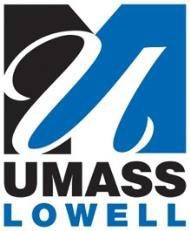 External Review Letter Email Request Template Provost’s Guidelines: Appendix 3Subject: Promotion of Dr. <candidate name> to <rank> in the Department of <department name> at UMass Lowell<date>Dear Dr. <Last Name of Reviewer>,The Department of <department name> at the University of Massachusetts Lowell is considering Dr. <candidate name> for promotion from their present rank of <rank> to <rank>. Our contract requires that we consider objective advice from nationally and internationally known leaders in the field in forming our recommendation. I am writing to ask if you would be willing to provide an assessment of Dr. <candidate name> stature and reputation in the discipline.If you are available to provide this assessment, I will provide you with a copy of Dr. <candidate name> CV, a reasonable number of samples of Dr. <candidate name> scholarly work, and a letter outlining the review expectations by <date + 3 weeks>.  The packet may include two optional items at Dr. <candidate name> discretion: a statement of research accomplishments, and, given these unprecedented times, a personal COVID statement that explains how the pandemic has impacted their work.I understand, as a leading scholar in your field, that your time is valuable. Thank you for considering performing this important service to our university and the field. If you agree, I will send the materials and request your evaluation by Wednesday, August 11, 2021.Please reply by <date + 2 weeks>, indicating if you will be available to provide this evaluation and I will return additional materials as suggested above.Sincerely,03/29/21